Szakmai programTartalom:A Családi Bölcsőde adatai……………………………………………….3-4.Az ellátandó csoport és terület jellemzője………………………………..4-5.A szolgáltatás célja, feladata alapelvei………………………………….6-10.Együttműködés a szolgáltatáson belül és a tágabb környezettel ……....10-11.Személyi feltételek…………………………………………………………11.Tárgyi feltételek………………………………………………………...12-13.A feladatellátás szakmai tartalma, módja, a biztosított szolgáltatások formái, köre,  rendszeresség, a gondozási, nevelési, fejlesztési feladatok………14-24.Alaptevékenységen kívüli kiegészítő szolgáltatás………………………….24.Az ellátás igénybevételének módja……………………………………...24-25.A Családi Bölcsőde, szolgáltatásról szóló tájékoztatás………………….26-28.Az igénybe vevők és a személyes gondoskodást végző személyek jogainak védelmével kapcsolatos szabályok………………………………………28-29.A folyamatos szakmai felkészítés módja, formái…………………………..29.A Családi Bölcsőde hálózat működése…………………………………….30.A hálózati működés szakmai alapelvei, tartalma………………………..31-34.A hálózati koordinátor feladatai………………………………………...34-35.  16. Mellékletek:……………………………………………………………...…36.A megállapodások tervezete (Gyvt.32.§.)Házirend1. A Családi Bölcsőde adataiA Családi Bölcsőde neve:			Pécs és Környéke Szociális Alapszolgáltatási 							és Gyermekjóléti Alapellátási Központ és Családi Bölcsőde Hálózat Napsugár Családi BölcsődeCíme: 						7691 Pécs (Vasas), Bethlen G. u. 8.Nyitva tartása: 				Hétfőtől - Péntekig 7:00 – 17:00 óráigEllátási terület: 		Pécsi Többcélú Agglomerációs Társulás Közigazgatási területeFérőhely szám: 				7 főSzolgáltatást nyújtó személy: 		Veres ErnőnéTanúsítvány száma, kiállítás dátuma:       12/CSN/2012 2012.03.31.Segítő személy:	Dani DalmaTanúsítvány száma, kiállítás dátuma:	EMMI/2018/CSBO/MB/2019/43, 2019.05.15.Telefon: 					36/20 206 73 00E-mail: 					napsugarcsn@gmail.comWeblap:					www.pkszak.huCsaládi Bölcsőde telefon száma: 		36/30 -505-14-02Helyettes személy: 				Kristófné Wirth Anita Tanúsítvány száma, kiállítás dátuma:       04/CSN/2012, 2012.12.15.Helyettes személy: 				Vida Éva Tanúsítvány száma, kiállítás dátuma:       12-CSN/46-1 2012.12.15. Fenntartó neve:				Pécsi Többcélú Agglomerációs TársulásSzékhelye: 					7621 Pécs Széchenyi tér1.Képviselője: 					Pfeffer JózsefTelefon: 					72/533-837E-mail:					iroda@pecsikisterseg.huSzakmai program készítőjének neve: 	Veres ErnőnéSzakmai program érvényessége: 		Határozatlan idejű. Jogszabály illetve egyéb változások esetén felülvizsgálat. Szakmai program készítésének dátuma: 	2020. szeptember 15.Hálózat esetén +Hálózat neve: 				Pécs és Környéke Szociális Alapszolgáltatási						és Gyermekjóléti Alapellátási Központ és Családi Bölcsőde HálózatHálózat székhelye: 				7621 Pécs Rákóczi u. 1.Hálózat működési területe: 		Pécsi Többcélú Agglomerációs Társulás közigazgatási területeHálózati koordinátor: 			Vitéz NikolettaHálózati koordinátor címe:			7621 Pécs Rákóczi u.1.Telefon: 					36/3057082392. Az ellátandó csoport és terület jellemzőjePécs-Vasas, ahol a Családi Bölcsődénk kialakításra került, közigazgatásilag Pécshez tartozik. Pécs külső városrésze 1954 óta, Somogy és Hird határolják. E három település több mint hétezer lakosának sorsa a területi összefüggésük okán is összefonódott a külvárosi létben.  A Családi Bölcsőde ezért mindhárom település igényeinek kielégítésére törekszik. Lakosainak nagy része a bányákban dolgozott és a szénbányászat fénykorában a települések intézményrendszerét, közösségi életét, infrastrukturális ellátottságát kiemelkedő színvonal jellemezte. A rendszerváltás időszakában, a szénbányák bezárása óta azonban, a településrész marginalizálódott (háttérbe szorult), mind az infrastrukturális, mind az intézményi fejlesztések megszűntek és a szociális helyzet egyre hanyatlóbb tendenciát mutat. Több generáció él együtt a településrészeken.Óvoda és általános iskola van, melyek a Pécs Keleti-városrész iskolaközpontjának tagintézményeiként működnek, a bölcsődés korú gyermekek ellátása azonban nem volt megoldott.  Családi Bölcsődénk eme korosztály ellátását célozta meg.Az igényfelmérés alapján elmondható, hogy 63 család jelezte szükségletét a kisgyermekek napközbeni ellátására. Az igényfelmérés nem csak a Vasasi lakosok körében készült, hanem Pécs-Hird és Pécs-Somogy területein is.A Családi Bölcsőde működését 2 csoportban 5-5 kisgyermek ellátásával indítottuk be. A szükségletfelmérés alapján mindkét csoportban létszám növekedésére került sor 2017. November 30-án, így további 2-2 fővel bővült a csoportjaink létszáma. Családi Bölcsődénk SNI-s gyermekeket is fogadhat, akkor a létszám csökken a jogszabályoknak megfelelően. A három éves kor alatti gyermekek ellátása nem volt megoldva sem Vasason, sem a környező településeken. A szolgáltatás beindítását alátámasztotta, hogy egyre több szülő jelezte a bölcsődére az igényét, hogy munkába tudjon ismét állni. A szülők már nagyon várták a lehetőséget kisgyermekeik elhelyezésére, a Családi Bölcsődénk beindításával ez már megvalósult. Egy olyan kis közösséget hoztunk létre, ahol a gyermekek közel az otthonukhoz teljes fizikai és érzelmi biztonságban cseperedhetnek. A szülői gondoskodást családias környezettel gyakorlott és melegszívű gondozókkal igyekszünk helyettesíteni. Igyekszünk megtanítani a kicsiket és rajtuk keresztül a szülőket is inspirálni a társaik, az emberek, a természet iránti tiszteletre. ”Gyengéden korlátozó” viszonyulással kívánjuk megerősíteni a jó tulajdonságaikat, csiszolni az esetleges rosszakat, a jó példával magunk szeretnénk előttük járni.  A Családi Bölcsőde vezetőjeként rendelkezem, az ehhez szükséges képesítéssel, azaz a Családi Napközi működtető tanúsítvánnyal és azon túl csecsemőgondozó, dajka végzettséggel is és gyakorlattal mindhárom területen. 	Az első életévekben szerzett pozitív tapasztalatok erősen hatnak az agy fejlődésére, ezt már az erre irányuló kutatások kimutatták. A gondolkodás, a nyelv elsajátítását, a szociális kapcsolatok kialakulását, és minden olyan képesség megszerzését, amely az élet során fontos, az első életévekben szerzett tapasztalás segíti. Csecsemőkorban tanulja meg fokozatosan az alkalmazkodást, elemi tapasztalatokat szerez, kialakulnak feltételes reflexei, szenzomotoros intelligenciája, próbálgat, kísérletezget. Egyre hosszabb ébrenléti időszakában figyeli és észleli a külvilágot, ismerkedik közvetlen környezetével, mind a helyhez kötött, mind a helyváltoztató korszakban. Még tanulja használni a testét: ülés, állás, mászás. Hangját hallatva jelez, gőgicsél, gagyog, megérti a beszédet. Érzékszervi-mozgásos és gyakorló, kísérletező játék jellemzi a csecsemőkort. Az egy éves kisgyermeknek folyamatosan kialakul az Én tudata, saját akarata, önállósodik, 2-2.5 éves kora körül megjelenik a dackorszak. A megélt élmények hatására és tudatos irányítással folyamatosan tanul. Elkezd járni, összerendeződik a mozgása, mind a kis és nagymozgásai terén. Fejlődik a beszéde: először csak hangokat, majd szótagot, szavakat és aztán már egy, később két szavas mondatokat is mond. Ennek a korszaknak jellemző foglalatossága a mondókák, dalok hallgatása, tanulása, tánccal, mozgással kísérve. Fő tevékenységei közé tartozik a futkosás, ugrálás, mindenféle mozgó tárgy használata. Játékában már megjelenik az építő és konstruáló, alkotó kreativitás, szerepjáték, utánzás. Szívesen játszik csoportban, együtt társakkal vagy felnőttel. A már megismert eszközöket rendeltetésszerűen tudja használni. A Családi Bölcsődénk működtetése a szülői és gyermeki igények legmesszemenőbb figyelembe vételével történik, így a rugalmas ellátást hosszútávon szeretnénk biztosítani.3. A Családi Bölcsőde szolgáltatás célja, feladata, alapelveiÚgy gondoljuk, hogy a közvetlen környezetünkből származó ingerek meghatározó módon formálják személyiségünket. Ez különösen nagy felelősségként jelentkezik mindazok életében, akik gyermeket vállalnak. Kiemelt fontosságúnak tartjuk a kisgyermekek családi körülmények között tartását, hiszen a családi fészek melege, biztonsága az egyik legfontosabb alappillére a felnőtt létnek, ezért bölcsődénk ezt a hangulatot szeretné biztosítani gyereknek, felnőttnek egyaránt.A lassú elszakadás természetes folyamat, de felmerül bennünk az igény arra, hogy ezeket a folyamatokat, amíg lehet ellenőrzésünk alatt tartsuk. Mindezek mellett figyelemre méltó szempont, hogy a gyermek természetes biztonságát a családban találja meg. Így tehát célunkká vált, hogy a családi oltalmat, biztonságot jelentő köteléket, ötvözzük a tágabb szocializációt nyújtó közeggel. Ennek Családi Bölcsődénk kis létszámú csoportjai jó közeget biztosítanak. Családi Bölcsődénk 20 hetes kortól 3 éves korig fogadja a gyermekeket. Minden korosztályban követjük a gyermek egyéni fejlődési ritmusát, és a megfelelő környezet kialakításával segítjük azt. Fejlesztésüket a mindennapos gondozás és nevelés során igyekszünk dalokkal, mondókákkal, kézműves foglalkozásokkal színesíteni. Megismertetjük velük a virágok, növények, szeretetén túl a kert gondozását, ápolását, állatok nevelését, a szelektív hulladékgyűjtést.  	Alapelvek: Az alapelvek tekintetében a következő, - a Bölcsődei nevelés-gondozás Országos Alapprogramjában maghatározott alapelveket vesszük figyelembe:A család rendszerelméletű megközelítése A család rendszerszemléletű megközelítése értelmében a bölcsődei nevelésben elsődleges szempont a család működésének megismerése, megértése. Beszoktatás előtt, programunkba iktattuk a családlátogatást, mely által megismerjük minden napjaikat, és jó kapcsolatot tudunk kialakítani családdal, gyermekkel, egyben képet kapunk a család erősségeiről és gyengeségeiről.  A rendszerszemlélet lényege, olyan komplex látásmód alkalmazása, amely nem csak a kisgyermeket, hanem a családot is kiindulópontnak tekinti. Az erősségek hangsúlyozása által hozzájárulhatunk a család életminőségének javításához. A koragyermekkori intervenciós szemlélet befogadása A koragyermekkori intervenció magában foglal minden olyan tevékenységet, amely a kisgyermek sajátos szükségleteinek meghatározását és figyelembevételét szolgálja. A bölcsődénkben az ellátás során feladatunknak tekintjük, az esetlegesen felmerülő fejlődés béli lemaradások, megtorpanások felismerését és jelzését. A felvételkor ezért, bemeneti szintmérést készítünk, majd negyed évenként fejlődési naplót vezetünk.               A családi nevelés elsődleges tiszteleteA kisgyermek nevelése a család joga és kötelessége. A bölcsődei ellátást nyújtó intézményünk a családi nevelés értékeit, hagyományait és szokásait tiszteletben tartva és azokat erősítve vesz részt a gyermekek nevelésében. Mindezek értelmében fontos a szülők számára lehetővé tenni a tevékeny, különböző szinteken és módokon megvalósuló bekapcsolódást a bölcsődei ellátást nyújtó intézmény, szolgáltató életébe. A kisgyermeki személyiség tiszteleteA kisgyermek egyedi, megismételhetetlen, mással nem helyettesíthető individuum, egyéni szükségletekkel rendelkező, fejlődő személyiség. Különleges védelem, bánásmód illeti meg. A bölcsődei nevelés a gyermeki személyiség teljes kibontakoztatására, a személyes, a szociális és a kognitív kompetenciák fejlődésének segítésére irányul az alapvető gyermeki jogok tiszteletben tartásával. Nagy figyelmet fordítunk az etnikai, kulturális, vallási, nyelvi, nemi, valamint fizikai és mentális képesség béli különbözőségek iránti tolerancia kialakítására. Nyitottak vagyunk más nemzethez, vallási közösséghez tartozó gyermek fogadására. Nálunk a gyermek életkorának és egyéni fejlettségeinek megfelelő segítséget kap identitás tudata kialakulásához, fejlődéséhez, saját kultúrájához kapcsolódó hagyományok követéséhez. Családi Bölcsődénkben sajátos nevelési igényű gyerekek nevelésére vállalkozva tudjuk, hogy vannak, gyermekek kik az átlagostól eltérő fejlődési ritmust mutatnak. Az elfogadás, gondoskodás számukra még fontosabb. 	A kisgyermeknevelő személyiségének meghatározó szerepe A bölcsődei nevelésben a korosztály életkori sajátosságaiból adódóan meghatározó a kisgyermeknevelő szerepe, aki személyiségén keresztül hat a kisgyermekre és a családra. A Napsugár Családi Bölcsőde vezetőjeként rendelkezem a jogszabályban előírt tanfolyami végzettséggel és Családi Bölcsődében szerzett több éves gyakorlati tapasztalattal is. Dolgoztam korábban csecsemőgondozóként a városi csecsemőotthonban, majd a helyi óvodában dajkaként.  A gyermekek szeretete, elfogadás és tolerancia jellemez. Kompetenciáim: jó énekhanggal és zenei hallással rendelkezek, pontos, rend és tisztaság szerető vagyok. A feladatok színvonalas megvalósítására megfelelő szakmai kompetenciával és identitással, kellő önismerettel, magas szintű társas készségekkel rendelkezem. Kisgyermeknevelőként felelősek vagyunk a szakmai tudásunk szinten tartásáért, gyarapításáért, szakmai kompetenciáink fejlesztéséért. Ennek érdekében rendszeresen részt veszünk szakmai műhelyeken, képzéseken, tanfolyamokon.A biztonság és a stabilitás megteremtése A kisgyermek egyéni igényeitől függő bölcsődei ellátást nyújtó intézménybe, szolgáltatóhoz történő beszoktatásra, adaptációs időszakra úgy tekintünk, mint a kisgyermek elveszett biztonságának újrateremtésére. A kisgyermek személyi és tárgyi környezetének állandósága („saját kisgyermeknevelő”-rendszer, felmenőrendszer, csoport- és helyállandóság) növeli az érzelmi biztonságot, alapul szolgál a tájékozódáshoz, a jó szokások kialakulásához. Egyik legfontosabb feladatunk a Családi Bölcsődében a kisgyermekek segítése az első közösségbe, kortárs csoportba való beilleszkedésben, hiszen mi vagyunk az első állomás a gyerekek életében, ahol meg kell tanulniuk a szülőktől való fokozatos elválást, és meg kell tanulniuk beilleszkedni a családtól független közösségbe. Nagy segítségükre vagyunk a szülőknek, mert a közintézményekkel szemben nálunk kis közösségben, valóban családias körülmények között léphetik meg gyermekeik ezt a lépcsőfokot.A napirend folyamatosságából, az egyes mozzanatok egymásra épüléséből fakadó ismétlődések tájékozódási lehetőséget, stabilitást, kiszámíthatóságot eredményeznek a napi események sorában, növelik a gyermek biztonságérzetét. Napirendünk kialakítása a gyermekek nyugodt, kiegyensúlyozott, felszabadult napjainak ritmusát, a különböző tevékenységek (játék, mozgás, levegőzés, étkezés, tisztálkodás, pihenés) váltakozását, a gyermekek alapszükségleteinek kielégítését szolgálja a játék elsődlegességét hangsúlyozva. A különböző tevékenységekre szánt idő mindig biztosítja, hogy a kisgyermek egyéni fejlettségi szintjének megfelelően vegyen részt benne, saját tempója, fejlődési üteme alapján haladjon.A biztonság nyújtása természetszerűleg magában foglalja a fizikai és a pszichikai erőszak minden formájától való védelmet is. Fokozatosság megvalósítása A fokozatosságnak a bölcsődei nevelés minden területét érintő bármely változás esetén érvényesülnie kell. A kisgyermek új helyzetekhez való fokozatos hozzászoktatása segíti alkalmazkodását, a változások elfogadását, az új dolgok, helyzetek megismerését, a szokások kialakulását. A fokozatosság elvét előtérbe helyezve kívánjuk az új élethelyzetekhez, személyekhez, tárgyakhoz és helyzetekhez való alkalmazkodás lehetőségét biztosítani gyermeknek és szülőnek egyaránt.Egyéni bánásmód érvényesítése A kisgyermek fejlődéséhez alapvető feltétel a kisgyermeknevelő elfogadó, empatikus, hiteles nevelői magatartása. A bölcsődei nevelésben figyelembe vesszük a kisgyermek spontán érésének, egyéni fejlődésének ütemét, a pillanatnyi fizikai és pszichés állapotát, kompetenciáját, nemzetiségi/etnikai, kulturális és vallási hovatartozását. A fejlődés ütemét mindig magához a gyermekhez viszonyítva ítéljük meg. Minden új fejlődési állomásnak kiindulópontja maga a gyermek. Ezért fontos, hogy az ellátás során a kisgyermekek mindegyike egyéni szükségleteihez igazodó mértékben részesüljön érzelmi biztonságot nyújtó gondoskodásunkban és támogatásunkban. Nevelésünk során igyekszünk odafigyelni, megtanítani a kialakult konfliktusok kezelését, hogy a gondozó-gyerek, gyerek-gyerek kapcsolatokat pozitív érzelmi töltés és megértés jellemezze. A csoportba SNI-s gyermek is járhat, így pozitív példával járva elöl, tanítjuk együttműködésre, az együttélés alapvető viselkedési szabályainak megtartására. Gondozási helyzetek kiemelt jelentősége A gondozási helyzetek a kisgyermeknevelő és a kisgyermek interakciójának bensőséges, intim helyzetei. Alkalmazzuk a „gondozás közben nevelünk” jól ismert felfogást, hiszen a gondozás és a nevelés elválaszthatatlan egységet alkotnak. A gondozás minden helyzetében nevelés is folyik, míg a nevelés helyzetei nem csak a gondozásra korlátozódnak. A csecsemők és kisgyermekek esetében a gondozási feladatokra kiemelkedő figyelmet fordítunk, hogy az kölcsönös bizalmon alapuló meghitt eseménnyé váljék.A gyermeki kompetenciakésztetés támogatása A korai életévekben alapozódnak meg a kognitív, érzelmi és társas kompetenciák, ezért támogatásuk kiemelt jelentőséggel bír a bölcsődei nevelésben. Biztosítani kell annak a lehetőségét, hogy a kisgyermek a játékon, a gondozási helyzeteken és egyéb tevékenységeken keresztül ismeretekhez, élményekhez, tapasztalatokhoz jusson, átélhesse a spontán tanulás örömét, megerősödjön benne a világ megismerésének vágya. A gyermekeket partnernek tekintjük, ismerjük és elismerjük a gyerekek kompetenciáit, ehhez igazodó választási és döntési lehetőséget biztosítunk számukra. Kíváncsiságának fenntartásával, pozitív visszajelzések biztosításával segítjük önálló kezdeményezéseit, megteremtve ez által az egész életen át tartó tanulás igényének, folyamatának biztos alapjait. Elsődleges fontosságú a szülőkkel való jó kapcsolat kialakítása, a kölcsönös bizalmon, megbecsülésen alapuló partnerkapcsolat a gyermekük jó közérzete és harmonikus fejlődése érdekében.A csecsemők és kisgyermekek ellátásánál kitüntető figyelmet fordítunk a gondozási műveletekre, hogy a naponta többször ismétlődő apró események örömteli, boldog pillanatokká váljanak (etetés, tisztázás, öltöztetés). A jó hangulat, a gyermek egyéni igénye, ízlése előtérbe helyezésével kölcsönös, meghitt bizalmon alapuló kapcsolatot teremt közöttünk.A gyermekek életkorának emelkedésével egyre nagyobb figyelem kerül a közös kötetlen beszélgetésekre, mondókázásra, éneklésre, mesélésre. Fontosnak tartjuk a gyermek más tevékenységében és a játékában való részvételt, támogatását és figyelemmel kísérjük, segítjük.A megfelelő környezet kialakításával és a gyermek fejlettségi szintjéhez igazodó bánásmóddal segítjük, elfogadjuk, tiszteletben tartva egyéni fejlődési ritmusát gondoskodunk róla. Nyitottak vagyunk más nemzethez, vallási közösséghez tartozó gyermek fogadására. Családi Bölcsődénkben sajátos nevelési igényű gyerekek nevelésére vállalkozva tudjuk, hogy vannak gyermekek, akik az átlagostól eltérő fejlődési ritmust mutatnak. Az elfogadás, gondoskodás számukra még fontosabb.Az állandóság és a rendszeresség a csecsemők és kisgyermekek tájékozódásának, jó szokásai kialakulásának alapja. Minden vele kapcsolatos esemény a megszokott helyen, időben és sorrendben történik.Az a gyermek, akinek elegendő mozgástér jut, érdeklődésének és korának megfelelő tevékenységre ösztönző játék áll rendelkezésére, örömmel foglalja el magát, változatosan és elmélyülten játszik, tevékenykedik a számára nyugodt, biztonságos környezetben.4. Együttműködések a szolgáltatáson belül és a tágabb környezettelA szülőkkel napi, személyes kapcsolatot tartunk a gyermekátadások alkalmával és telefonos, valamint internetes elérhetőséget is kölcsönösen biztosítunk. Szülői értekezleteket tartunk félévente.Rendszeressé vált már bölcsődénkben a karácsonyi, és anyák napi fotózás, profi fényképész közreműködésével , valamint zenés, mozgásos fejlesztő foglalkozás is külső személy bevonásával.Koordinátorunkkal, havi szinten személyesen találkozunk, illetve napi telefonos és e-mail kapcsolatban állunk. A hálózat helyettesével is rendszeres a találkozás, üres idejében megismerkedik a gyerekekkel, hogy zökkenőmentesen tudja végezni a feladatát, ha átveszi a csoportot szabadságunk vagy betegségünk esetén. A gyermekvédelmi észlelő és jelzőrendszer tagjaival tartjuk a kapcsolatot. A védőnővel szorosabb a kapcsolat és a kölcsönös elköteleződés már a szükségletfelmérés során kialakult. Ezt a jó viszonyt a működés során tovább tudtuk erősíteni azzal, hogy olyan partneri viszonyt ápolunk, melyben rendszeres időközönként meglátogat minket és beszélgetünk a hozzánk járó gyermekek egészségi állapotáról. (járványoknál, fertőzésekkor) Ügyelünk arra, hogy a szülő tudomása nélkül nem kérünk információt a gyermekről.      Ezek az együttműködések első sorban a szolgáltatás hatékonyabbá tételét, illetve a szülősegítő szolgáltatások célját szolgálhatják, kiemelt figyelmet fordítva a Gyvt. 17.§ -ában meghatározott jelzőrendszeri feladatok megvalósítására. A helyi óvodával is sikerült nagyon jó partneri viszonyt kialakítani, csatlakozhattunk néhány programjukhoz, még a testvéreken keresztül, de már ők is tudják, hogy a nálunk felnövő kisgyermek náluk folytatja a fejlődést.Együtt működünk a helyi baba-mama klubbal, a területi család gondozókkal, több egyesület programján is részt tudunk venni. A telephelyet közösen használó Szivárvány Családi Bölcsődével napi kapcsolatunk van, a gyerekek minden nap találkoznak az udvaron. Közösen ünnepelünk születés-és névnapot, jeles alkalmakat, ünnepnapokat.Természetesen együttműködünk, a hálózat többi Családi Bölcsődéjével is és közös programokat is tervezünk, szervezünk. Hálózatunk állandó helyettesei Kristófné Wirth Anita, és Vida Éva aki szabad napjaikon ellátogatnak hozzánk, hogy megismerjék a bölcsődénkbe járó gyerekeket. A gyermekekkel kapcsolatos főbb információkat folyamatosan meg osszuk velük, hogy a helyettesítés zökkenőmentes tudjon működni.Módszertani Intézménnyel /MACSKE Napközbeni Gyermekellátást Nyújtó Szolgáltatók Országos Egyesületével/ folyamatos a kapcsolatunk.5. Személyi feltételekA csoport vezetője 8 órában foglalkoztatott. Rendelkezik a jogszabályban előírt tanfolyami végzettséggel és Családi Bölcsődében szerzett több éves gyakorlati tapasztalattal is. Dolgozott korábban csecsemőgondozóként a városi csecsemőotthonban, majd a helyi óvodában dajkaként. Alap végzettségét 1981-84-ben az egészségügyi szakiskolában általános ápoló szakon szerezte, majd 1993-ban, dajkaképesítést szerzett. A Családi Napközi működtetői tanfolyamot 2012.03.31. végezte, tanúsítványának sorszáma: 12/CSN/2012. A gyermekek szeretete, elfogadás és tolerancia jellemzi. Kompetenciái: jó énekhanggal és zenei hallással rendelkezik, pontos, rend és tisztaság szerető. Felnőtt, dolgozó gyermek édesanyja. A segítő személy, iskolai végzettsége: óvodai dajka, 36/2/2010, Komló, 2010.03.26, és bölcsődei szolgáltatást nyújtó tanúsítvánnyal EMMI/2018/CSBO/MB/2019/43, 2019.05.15. rendelkezik. Egy kisgyermek édesanyja. Édesanyaként sok tapasztalatot szerzett a gyermekekkel való gondoskodás területén. Fontos számára, hogy munkáját hivatásként szeresse és végezze.Kristófné Wirth Anita a PKSZAK Családi Bölcsőde hálózat állandó helyettese 8 órában foglalkoztatott. „Családi Napközi szolgáltatást nyújtó személy” képesítését 2012. december 15. vette át, tanúsítványának száma: 12-CSN/46-1. Férjével két tizenéves gyermeket nevelnek Kővágószőlősi otthonukban. Személyiségének, folyamatos önképzésének és tájékozottságának köszönhetően kisgyermek gondozói feladatait magas szintű kompetenciák mentén, felelősséggel látja el. Korszerű játék-módszertani ismeretekkel és kiváló, folyamatosan megújuló anyanyelvi-gyermekirodalmi- és énekzenei tudással rendelkezik. Derűs, nyugodt és türelmes, alkalmazkodó természete segíti ahhoz, hogy munkájában érzelmi melegséget, érdeklődést, határozottságot és biztonságot nyújtó gondoskodást-nevelést biztosítson a rábízott közösségben nevelt gyermekek érdekeit figyelembe véve. Partneri kapcsolataiban együttműködés, problémaérzékenység, segítő attitűd és etikus magatartás jellemzi. Hálózatunk másik állandó helyettese Vida Éva, iskolai végzettsége: érettségi, porcelánfestő, Családi Napközit működtető tanúsítvány (2012.12.15. Oktatási, Egészségügyi és Gazdasági Bt,). Két nagykorú gyermek édesanyja. Kreativitás meghatározó számára, a mindennapokat ez meghatározza, akár kézműveskedés, mozgás, éneklés, mondókázás területén6. Tárgyi feltételek:A Családi Bölcsőde kialakítására a Pécsi Többcélú Kistérségi Társulás DDOP-3.1.3/D-11 pályázat nyert forrást, a Pécsi Kistérségben működő Családi Bölcsőde hálózat fejlesztése címén. A korábban gyógyszertárként funkcionáló székházépület szolgálati lakás részlegében 2 csoportos Családi Bölcsőde került kialakításra. A működtetéséhez 2 szoba, tágas tea és tálalókonyha, mozgáskorlátozott és kisgyermek WC, pelenkázó, zuhanyzó, tároló és előtér, öltöző helyiségek lettek kialakítva és berendezve. A teljes nyílászáró cserével, a gáz központi fűtéssel, a korszerű hideg és meleg burkolattal az épület belülről teljesen megújult, a festéssel és mázolással, a meleg színekkel hangulatossá, otthonossá vált. A bejárat és a helyiségek padlózata akadály-mentesítésre került. Az épületrész kelet nyugati fekvésű, világos, száraz, elöl az utcafront felől kellemes kis park, hátul tágas udvar veszi körül. A Családi Bölcsőde bejáratát az épület északi oldaláról lehet megközelíteni, a feljárat akadálymentesített. Az előtérből nyílik jobbra a gyermekek öltözője, itt található a ruhatároló szekrényük, innen tovább haladva jutunk a számukra kialakított mosdóba, illetve zuhanyzóba. Az előtérből balra a foglalkoztató tárul elénk, melyben két kicsi lekerekített sarkú fa aszta, hét kicsi szintén lekerekített sarkú fa szék van, (ahogy a biztonsági előírás kéri) mindezek az ajtóval szemben az ablak alatt kerültek elhelyezésre, a radiátor előtt. A padlót nagy játszószőnyeg borítjaA szobában jobbra egy tálaló szekrény, balra két nyitott játéktároló polc kapott helyet, valamint ezek mellett a falnál tároljuk a fektetőket. A polctól balra van a játék konyha, kisebb nyitott polc játékokkal, mellette bölcső, babákkal. A falon egész alakos tükör, itt lett kialakítva a fodrász sarok, a bejárattól jobbra kis pihenő hely szivaccsal és párnákkal. Ettől balra kétszárnyú, zárt ajtó választja le a másik szobát, mely a Szivárvány Családi Bölcsődének ad otthont. Az előszoba közlekedőben folytatódik, ahol jobbra mozgáskorlátozott WC (személyzeti), balra zárható tisztítószer tároló helyiség, innen továbbhaladva jutunk a melegítő konyhába. A gyermekétkezés kellékeit a szemben levő, zárt szekrényben tároljuk. (tálak, tányérok, poharak, stb.) Alatta a kéttálcás mosogatószekrény, ettől jobbra a hűtő, mikrohullámú sütő, munka pult, tálalószekrény valamint a tűzhely. Innen juthatunk ki a teraszra a kétszárnyú ajtón át, ahonnan a hátsó udvarra érkezünk, Ebben a helyiségben van a kombi gázkazán elhelyezve, és egy mosdókagyló is fel van szerelve. A másik Családi Bölcsőde foglalkoztatója az ajtótól jobbra található. A kialakított helyiségek a pályázati kiírásnak megfelelően készültek el és mind az EU-s szabványoknak, mind az érintett hatósági előírásoknak megfelelnek. A játékok kiválasztásánál elsődleges szempont volt a biztonság és a tisztíthatóság. Igyekeztünk sokféle, fantáziát megmozgató, kreativitást fejlesztő, együttes és egyedül végezhető játéktevékenységet lehetővé tévő játékokat vásárolni. Természetesen a gyermekeknek lehetőségük van a saját játékaikat is behozni. Játékkészletünket folyamatosan bővítjük, cseréljük.A szobában történik az étkeztetés, a konyhában csak az előkészítés, tálalás, mosogatás folyamata zajlik. A szobák könnyen tisztántartható meleg burkolattal vannak ellátva, és nagy játszó-szőnyeggel vannak leborítva. A konyha kéttálcás mosogatós, tűzhellyel, sütővel, mikrohullámú sütővel és hűtőszekrénnyel rendelkezik.Külön helyiségben kapnak helyet a higiénés felszerelés kellékei, és a tágas kisgyermek mosdóban pedig a pelenkázó. Valamennyi vizesblokkal ellátott helység járólapos, csempézett, szemvezető burkolatmintázattal ellátott. Az előtérben és a fürdőbe és szobákba vezető közlekedőben tudnak átöltözni, cipőt váltani a gyermekek, ahol mindenkinek saját névvel, jellel ellátott szekrénye, fogasa van. Ezeket a helyiségeket közösen használjuk a másik Családi Bölcsődével, a csúsztatott napi rend biztosítja, hogy ne keveredjenek a gyerekek.A házhoz tartozó kert tágas, a bejárat előtt, pedig hangulatos, fákkal övezett elszeparált zöldterület található, ahol a kicsiknek szintén lehetősége nyílik szabadtéri foglalkoztatásra, játszásra, levegőzésre. A kert zárt, biztonságos, itt került kialakításra a játszótér, melyben található csúszda, homokozó, valamint motorozásra, biciklizésre alkalmas tér, nagy zöld területtel. A játszótér mellett baromfiudvar lett elkerítve, így a gyerekek játék közben ismerkednek meg az állatokkal. Az udvari játékok elhelyezésére külső tároló szolgál. Itt vannak a kint használt motorok, triciklik, talicskák, labdák és homokozó játékok.A Családi Bölcsődénk, Vasas központi részén, családi házas övezetben található, a helyi járatú busszal megközelíthető, a ház egyik telekhatárán buszmegállóval, a másikon parkolási lehetőséggel.Az SNI-s gyermekek fogadására az akadálymentesítése és a tágas, jól szeparált környezet fizikailag alkalmassá teszi az épületet. Tudjuk, hogy a fogyatékos gyermek a számára fontos ingereket nehezen tudja kiválasztani, ezért a környezetének egyszerűnek, jól körülhatárolhatónak kell lennie, kevés, de felhívó jellegű játékkal. A fejlesztéshez szükséges eszközök beszerzésére az ellátottak fogyatékának megfelelően, igényeik alapján került sor, illetve kerül sor. Számításba vettük, hogy a sajátos nevelési igényű gyermekek későbbi életkorban lesznek szobatiszták, később tanulnak meg önállóan étkezni, és az önkiszolgálás egyéb területén is lassabban fejlődnek és ennek megfelelően került a környezet és a berendezés kialakításra (indukciós hurok, szemvezető burkolat, mozgás korlátozott mosdó, akadálymentesítés).7. Feladatellátás szakmai tartalma, módja a biztosított szolgáltatások formái, köre, rendszeressége, a gondozási, nevelési, fejlesztési feladatokAz ellátást nyújtó személy feladatai a gondozás, nevelés folyamatában A szülőkkel a legfontosabb az együttműködés, hiszen közösen neveljük a gyermeküket. Minden szülővel napi szinten ápoljuk a kölcsönös bizalmon, megbecsülésen, tiszteleten alapuló, jó partneri kapcsolatunkat. A napi gondozás nevelés során figyelembe vesszük a szülő kérését, kívánságát az otthon kialakult szokásokat a gyermek jó közérzete és harmonikus fejlődése érdekében.Alkalmazzuk a „gondozás közben nevelünk” jól ismert felfogást, hiszen a gondozás és a nevelés elválaszthatatlan egységet alkotnak. A gondozás minden helyzetében nevelés is folyik, míg a nevelés helyzetei nem csak a gondozásra korlátozódnak. A csecsemők és kisgyermekek esetében a gondozási feladatokra kiemelkedő figyelmet fordítunk, hogy az kölcsönös bizalmon alapuló meghitt eseménnyé váljék. A naponta többször ismétlődő apró események – mint a pelenkázás, öltözködés, etetés - örömmel töltött percek legyenek a kisgyermekek számára. Az idősebb önkiszolgálásban jártas gyermeknél ugyanúgy fontos a gondoskodás, de szívesen segítenek a terítésnél, elpakolásnál, dicséretnek veszik, ha megbízzuk őket feladatokkal. Az életkor emelkedésével egyre nagyobb az igényük a gondozási időn kívüli foglalkozásra, melyek egyéni beszélgetések, verselés, mondókázás, éneklés, táncolás. Egyiknél a segítés, részvétel a fontos, a másiknál a figyelemmel kísérés a játék tevékenységeiknél. Természetesen náluk sem szorul háttérbe a jó fizikai közérzetükről való gondoskodás.A gyermekek jó közérzetének, harmonikus testi-lelki fejlődésének alapfeltétele, hogy a ránk bízott gyerekeket minél jobban megismerjük, megértsük, igényeiknek, jelzéseiknek, reakcióiknak megfelelően gondoskodjunk róluk. Tiszteletben tartjuk egyéni fejlődési ritmusát, elfogadjuk, fejlettségi szintjéhez igazodó bánásmóddal segítjük a fejlődését.A csecsemő és kisgyermekkorban alapozzuk meg a jó szokásaikat azzal, hogy állandóságot, kiszámíthatóságot biztosítunk a jó tájékozódáshoz a megszokott sorrendben, időben és helyen történő mindennapos eseményekkel (étkezésekkor mindenkinek állandó helye van, az adott játék mindig ugyan azon a polcon van, mindennek meghatározott ideje van).Nyitottak vagyunk más nemzethez, vallási közösséghez tartozó gyermek fogadására. Nálunk a gyermek életkorának és egyéni fejlettségeinek megfelelő segítséget kap identitás tudata kialakulásához, fejlődéséhez, saját kultúrájához kapcsolódó hagyományok követéséhez. Családi Bölcsődénkben sajátos nevelési igényű gyerekek nevelésére vállalkozva tudjuk, hogy vannak, gyermekek kik az átlagostól eltérő fejlődési ritmust mutatnak. Az elfogadás, gondoskodás számukra még fontosabb.Az önállóság és az aktivitás tekintetében jelentős különbségek vannak a gyermekek között. A csecsemő és kisgyermek korban még a segítségünkre van szükségük, majd fokozatosan a kora előre haladásával válik egyre önállóbbá a felügyeletünk alatt. Az a gyermek, akinek a szüleivel és a nevelőjével is szeretetteljes a kapcsolata, az képes örömmel, önállóan elfoglalni magát, elmélyülten játszani, tevékenykedni. Minden korosztály számára tudjuk biztosítani az érdeklődésének, korának megfelelő tevékenységre ösztönző játékokat, nyugodt, biztonságos mozgásteret, játszóteret.A gyermekeket partnernek tekintjük, ismerjük és elismerjük a gyerekek kompetenciáit, ehhez igazodó választási és döntési lehetőséget biztosítunk számukra. Nevelésünk során igyekszünk odafigyelni, megtanítani a kialakult konfliktusok kezelését, hogy a gondozó-gyerek, gyerek-gyerek kapcsolatokat pozitív érzelmi töltés és megértés jellemezze. A csoportba SNI-s gyermek is járhat, így pozitív példával járva elöl, tanítjuk együttműködésre, az együttélés alapvető viselkedési szabályainak megtartására. A fokozatosság elvét előtérbe helyezve kívánjuk az új élethelyzetekhez, személyekhez, tárgyakhoz és helyzetekhez való alkalmazkodás lehetőségét biztosítani gyermeknek és szülőnek egyaránt.   	Az ellátást nyújtó személy és helyettes feladatai a gyermek nevelése-gondozása soránA szocializáció első színtere a család, majd később – a gyermek növekedésével egyre nagyobb szerepe lesz a tágabb környezetnek, a kortársaknak, óvodának, iskolának. Nagy segítségükre vagyunk a szülőknek, mert a közintézményekkel szemben nálunk kis közösségben (hat másik kisgyerekkel osztozva figyelmünkön), valóban családias körülmények között léphetik meg gyermekeik ezt a lépcsőfokot. Egyik legfontosabb feladatunk a Családi Bölcsődében a kisgyermekek segítése az első közösségbe, kortárs csoportba való beilleszkedésben, hiszen mi vagyunk az első állomás a gyerekek életében, ahol meg kell tanulniuk a szülőktől való fokozatos elválást, és meg kell tanulniuk beilleszkedni a családtól független közösségbe. Sok kisgyermek számára komoly megrázkódtatást jelent, ha el kell válnia akár hosszabb, akár rövidebb időre. Fontos részlet a gyümölcsöző együttműködés érdekében a sikeres beszoktatás. Általában két hétben maximalizáljuk a beszoktatás idejét, de ez minden gyermeknél változhat; aki nem igényli a szülő jelenlétét, annál nem húzzuk ki ezt az időt, aki viszont nehezebben válik el a szülőjétől, ott rugalmasan alkalmazkodunk. A beszoktatás első hetében csak délelőtt tartózkodik a kisgyermek a Családi Bölcsődében, fokozatosan egyre többet, a szülő pedig fokozatosan egyre kevesebbet. A második hét közepétől itt is alszik a kisgyerek. A hét végére általában minden kisgyerek biztonsággal beszokik, és ezt a fokozatos, minden sietség nélküli beszoktatási eljárásnak köszönhetjük.Fogyatékos gyermekeknél nem elsősorban a gyermek helyhez való szoktatásáról van szó (bár az is igen fontos), hanem a gyermekkel kapcsolatos mindennapi teendőkről, szokások megtanulásáról a szülőtől. Aki maga nem nevelt sérült gyermeket, annak nincsenek információi az esetleges speciális teendőkről. Célszerű, ha a sérült gyermek beszoktatásának első időszakában nem fogadunk más gyermeket, hogy teljes egészében el tudjuk sajátítani a gyermekkel kapcsolatos tennivalókat. Ez első ránézésre túlzó elővigyázatosságnak tűnhet, de a saját munkánkat könnyítheti meg a későbbiek folyamán. A beszoktatási idő lehetőséget adhat arra, hogy a szülőben kialakuljon a bizalom irányunkba. (A fogyatékos gyermek szülője sokkal nehezebben válik el első alkalommal gyermekétől, és kevésbé hiszi el, hogy másra is rábízhatja. Ez persze csak akkor igaz, ha igazán szereti és elfogadta őt). A beszoktatási időszak a szülő számára is lehetőséget teremt arra, hogy az eddigi zárt közegből kimozduljon, kapcsolatokat építsen, kommunikáljon.Napirendünket a mindenkori gyermekközösség igényeit, életkori sajátosságait figyelembe véve alakítjuk ki. A 20 hetes és a 3 éves kisgyerekek életében egyaránt nagyon fontos szerepe van a rendszeres napirendnek, a számukra kiszámítható egymás utáni történéseknek, hiszen időérzékük még nem alakult ki, ők az eseményekhez kötik az idő múlását. Pontosan tudják, hogy „az udvari játék után” fogunk ebédelni, és azt is, hogy anya „uzsonna után” érkezik. A kisgyerekeknél maga a napirend helyettesíti az órát, és lehetőséget ad az elvont időérzék kialakítására, ezen kívül rendszerességre nevel. Napirendünk kialakítása a gyermekek nyugodt, kiegyensúlyozott, felszabadult napjainak ritmusát, a különböző tevékenységek (játék, mozgás, levegőzés, étkezés, tisztálkodás, pihenés) váltakozását, a gyermekek alapszükségleteinek kielégítését szolgálja a játék elsődlegességét hangsúlyozva. A különböző tevékenységekre szánt idő mindig biztosítja, hogy a kisgyermek egyéni fejlettségi szintjének megfelelően vegyen részt benne, saját tempója, fejlődési üteme alapján haladjon.Napirendünk a következő:7:00   –  8:30:		A gyerekek érkezése, játék, beszélgetés, „személyes percek”.8:30   –  9:00		Játékok elpakolása, testápolási tevékenységek, kézmosás, majd reggeli.9:00   – 10:00:		Szabad játék, közben kezdeményezéses fejlesztő tevékenységek.10:00 – 11:15	Gyümölcsevés, utána jó idő esetén játék az udvaron, vagy séta, ellenkező esetben játék a csoportszobában.11:15 – 12:15	Készülődés az ebédhez, ebéd, testápolási tevékenységek, fogmosás, készülődés a pihenéshez.12.15 – 15:00		Pihenés, altatás mesével, dallal.15:00 – 15:30		Felkelés, testápolási tevékenységek, uzsonna.15:30 – 17:00            	Szabad játék a szülők érkezéséig (jó idő esetén, az udvaron).A napirendünk a fali újságunkon megtalálható a szülők számára tájékoztatásként. Rugalmasan alakítjuk a gyerekek igényeihez (ha a csoportban van egy év alatti gyermek, akkor az ő napirendje úgy módosul, hogy számára 9:30-10:00 között biztosítunk délelőtti pihenő időt is), az időjárás változásához, az évszakokhoz.(pl.: ha szakad az eső, természetesen nem visszük a gyerekeket sétálni). Heti rendünkben általában egy délelőttöt szánunk a környezet-megismerési, természeti kirándulásokra, látogatásokra. Ilyenkor reggeli után, 9 óra körül indulunk útra, hátizsákban viszünk magunkkal pokrócokat a piknikhez, innivalót és a tízórai gyümölcsöt, amit a szabad ég alatt fogyasztunk el.Ezeken a napokon ebédre visszaérünk a Családi Bölcsődébe. A téli nagy hidegben és a nyári nagy melegben nem kelünk útra, valamint új kisgyerek beszoktatási ideje alatt sem.Csecsemő és kisgyermek korban az egyik legfontosabb gondozási feladat a pelenkázás. Minden étkezés vagy lefekvés előtt, illetve szükség szerint tisztázunk, közben barátságosan beszélgetünk vele, semmiképp se érezze kényelmetlennek a tevékenységet. Pelenka csere után fontos feladatunk a pelenkázó fertőtlenítése, majd mindkét fél számára az alapos kézmosás. A szobatisztaság kialakulása fontos állomás a kisgyerekek szociális fejlődésében. Feltétele a gyermek pszichoszomatikus fejlettsége és együttműködési készsége, ami általában 2 és 3 éves kor között következik be. Szobatisztaság terén az otthon kialakult, vagy kialakulóban lévő szokásokat tudjuk mi is tovább vinni, a családi nevelést kiegészítve pozitívan támogatjuk a gyerekeket. Ha a gyermek már hajlandóságot mutat az önállósodásra, választási lehetőséget kínálunk, a számára kialakított WC vagy bili használata szimpatikusabb-e. Mellette maradunk, és a sikeres próbálkozását dicsérjük, ha nem sikerült, később tapintatosan újra felajánljuk a lehetőséget. A már szobatiszta gyermeknél, és a szobatisztává válás folyamatát segítjük a méretüknek megfelelő magasságú gyermek vécéink illetve mosdóink, valamint könnyen levethető ruhadarabok használatával.A testápolási tevékenységeket a nap folyamán többször végezzük a Családi Bölcsődébe járó gyermekekkel. Napirend szerint minden étkezés előtt kezet mosunk, bili vagy WC- használat után is, valamint étkezések után is, de szükség szerint akár ezek közt is bármikor. A kicsiket mindig segítjük, a nagyobbak akár önállóan is képesek rá. A mosdók mellett helyeztük el a kis akasztókat, melyet jelekkel láttunk el, hogy felismerjék és használják az itt lógó saját kéztörlőjüket a kézmosás után. Az ebéd utáni fogápoláshoz mindenkinek saját felszerelése van. A szülő egyéni kérésétől függően fogat mosunk velük, vagy csak öblögetünk.A gyermek akkor vesz részt aktívan az öltözködés, vetkőzés, tisztába tevés helyzeteiben, ha lehetősége van úgy próbálkozni, hogy közben érzi a figyelmünket, biztatásunkat, támogató segítségünket. Ehhez is elegendő időt biztosítunk, mivel az egyes mozzanatok hosszú gyakorlást igényelnek. A gyermekek számára biztosítva van az öltözőben a kispad, itt cserélik cipőjüket, öltöznek át érkezéskor, távozáskor, külső programokhoz. A megfelelően öltöztetett gyermeket ruházata nemcsak megvédi az időjárás változásaitól, de fejleszti az ízlését, esztétikai érzékét.Minden gyermek korának, egyéni igényének megfelelően biztosítjuk a fekhelyet (fektetők, rácsos ágy) a csecsemőknek és kisgyermekeknek a délelőtti, a nagyobbaknak a délutáni alváshoz. Az ágyakat úgy helyezzük el a szobában, hogy ne zavarják egymást a pihenésben, így csökkentve a légúti fertőzéseket is. A pihenéshez használt ágyneműket külön polcon, egyedi csomagolásban tároljuk.Napirendünkben mindennapos a levegőn való tartózkodás terve. A levegőzés időpontját, mértékét a gyermekeink igényeinek, az évszaknak és az időjárási viszonyoknak megfelelően alakítjuk. Heti rendünkben egy napot szántunk a közeli környezetünk megismerésére. Ezen a napon kisebb kirándulás formájában látogatunk el a tóhoz, vagy a rétre piknikezni. Ha az időjárás nem áll mellettünk, akkor gyakori szellőztetéssel igyekszünk megoldani a levegőztetést. Figyelünk, hogy nyári nagy melegben ne tartózkodjunk a szabadban 11-15 óra között, erre a teraszunk a legalkalmasabb, mert ide csak délután süt nap, addig árnyékban van, ezért itt délelőtt kellemes tartózkodni a játékra szánt időben.Az étkezéssel kapcsolatban fő nevelési célunk, hogy a gyermekek jó étvággyal, örömmel, koruknak, fejlettségüknek megfelelő módon fogyasszák el az ételt. Ezért az étkezésekhez nyugodt körülményeket, a gyerekek próbálkozásaihoz elegendő időt biztosítunk. A gyermekek napi négyszer (reggeli, tízórai, ebéd, uzsonna) étkeznek a Családi Bölcsődénkben. A kétfogásos ebédet frissen hozzák aznap a néhány száz méterre lévő főzőhelyről, ezzel együtt érkezik az aznapi uzsonna és a másnapi reggeli. Mind a reggeli és uzsonna, mind az ebéd változatos, ízletes a gyerekek számára tápláló, fejlődésükhöz nélkülözhetetlen alapanyagokból készülnek. A heti étrend kifüggesztésre kerül az előtérben, hogy a szülők is ehhez tudják alakítani az otthoni étrendet. Tízóraira gyümölcsöket és zöldségeket kapnak.Nagy hangsúlyt fektetünk az egészséges táplálkozásra. Alapja, a természet rendjéhez igazodó, az adott évszakok terméseit preferáló, helyes táplálkozásra hangsúlyt fektető étkezés. Minden évszakban játékos ételkóstolókat tartunk, hogy megismerjék, felismerjék a gyümölcsök, zöldségek ízét. Jó példával járva elöl, szeretnénk a kulturált étkezésre megtanítani a gyerekeket. Minden alkalommal a „nagyobbak” segítenek a terítésnél, így önállósodnak, tanulják meg a terítést, tálalást. Segítjük kialakítani a kulturált étkezési szokásaikat, mint pl.: a szalvéta használat. Az étkezések jó hangulatúak, jó hatással vannak egymásra. A csecsemőket ölben tartva etetjük, míg csak nem képesek egyedül ülni, majd a kisgyermekeket már kétkanalas módszerrel tanítjuk, segítjük, inspiráljuk az önálló étkezésre a kis asztalhoz kis székre ültetve, melyről leér a lábuk.Étkezések ideje:reggeli:    8.30 -- 9:00tízórai     10.00 – 10.15ebéd:      11.30 – 12.00uzsonna: 15.00 – 15.30A bölcsődés és óvodás korú gyermek világa a játék. A játék ennek a kornak alaptevékenysége és egyben legfejlesztőbb, leghatékonyabb, és legfontosabb tevékenysége. A kisgyerek a külvilágból és saját belső világából származó tagolatlan benyomásait játékában tagolja. 	Tág teret engedünk a gyerekek egymás közötti játékkapcsolatának kialakításához, fejlődéséhez. Napközinkben törekszünk arra, hogy minden feltétel teljesüljön ahhoz, hogy gyermekeink jót, jól, és elegendőt játszhassanak. Ehhez igyekszünk biztosítani:Derűs, nyugodt, kiegyensúlyozott, bizalomteljes légkört, melyben a gyerekek felszabadulnak.A játszáshoz helyet, teret, mely segíti a gyermeki elképzelések megvalósulását. A játékszerek, játékeszközök, alapanyagok változatosak, minőségiek, és esztétikusak. Minden korosztály megtalálja nálunk a számára megfelelő játékot. Csecsemőknek: frottír labda, mászó párna, hordósor, Montessori torony, építőkocka, csörgő,  Kisgyermekek számára mozgásfejlesztő játékaink vannak: autók, dömper, többféle építő játékkal, baba kocsival, labdákkal foglalhatja el magát. Állat figurák, ruhák és szerepjátékhoz babák, konyhai felszerelés zöldségekkel, gyümölcsökkel, Barkács asztal szerszámokkal áll a rendelkezésükre. Alkotó tevékenységhez: színes ceruzák, zsírkréták, festék, gyurma, ollók és színes papír. Kedvencek a kirakók, memória és képes lottó gondolkodásuk fejlődéséhez. A minden korban elmaradhatatlan, korcsoportnak megfelelő mesekönyv, képeskönyv, leporelló.Játékidőt: az elmélyült, gazdag játékhoz időre, méghozzá megszakítás nélküli és hosszú időre van szükség.Élményeket, pozitív környezeti hatásokat: a játék során legfontosabb célunk, hogy élményt biztosítsunk a különböző játékformákhoz, mint például a mozgásos tevékenységekhez, a szerepjátékokhoz, az építő és konstruáló jellegű időtöltésekhez, a szabályjátékokhoz, a dramatizáláshoz és a bábozáshoz.Játékba integrálva minden délelőtt játékosan foglalkoztatjuk, fejlesztjük a gyerekeket, a korosztálynak megfelelően, és egyéni képességek, készségek figyelembe vételével. Ezen alkalmakkor a gyerekeknek választási lehetőségük van, nem kötelező részt venni a játékokban, mindenki a saját érdeklődése, hangulata szerint vesz részt bennük. Figyelembe vesszük a témákhoz való különböző hozzáállást, mint egy nagycsaládban a testvérek közötti különbségeket. Ezek a ténykedések nélkülözik a direkt, kötött megoldásokat, igyekszünk spontán, minden esetben játékba rejtve foglalkoztatni a gyerekeket, így nem érzékelik, hogy fejlődnek, bővül az ismeretük, mert ők „csak” játszanak, ahogy ideális esetben otthon egy anya a saját gyerekeivel is ezt teszi. Hétfőtől péntekig a következő tevékenységek kerülnek sorra:   anyanyelvi verses-mesés percekénekes-zenés elfoglaltságokalkotó tevékenységek játékos mozgásfejlesztésa természeti környezet, a környezetvédelem, az ember és az egészséges életmóddal kapcsolatos megismerésekAnyanyelvi verses-mesés percekA szocializáció alapvető eszköze a beszéd, így fontos feladatunk az egyéni különbségek felmérése után a szókincs fejlesztése, illetve az esetleges hiányok pótlása. Minderre kiváló lehetőséget adnak a mondókák, versek, mesék, valamint a mesét követő beszélgetés, szerepjáték, és a bábozás.A mese, vers ősi forrása az anyanyelvi nevelésnek, régi értékeket, hagyományokat, szokásokat közvetít a gyermeknek. Bábozáson, dramatizáláson keresztül tükröződnek gyermekeink irodalmi élményei, kiegészülve hangulatokkal, kreativitásukkal, fantáziájukkal. Átélhetik és ki is fejezhetik saját érzéseiket, szorongásaikat, örömeiket - ezáltal fejlődik személyiségük. A mondókák, versek memorizálása olyan strukturált gondolkodás és egyéb képességek fejlődését segíti elő, amelyekre a későbbiekben az iskolai oktatás is épül.  A mesék, versek komplexen (hangulatban, témakörben) kapcsolódnak más foglalkozási tevékenység tartalmához, pl. évszakokhoz, énekanyaghoz, ünnepekhez, egyéb aktualitásokhoz. Énekes-zenés elfoglaltságokA személyiség komplex fejlesztése szempontjából fontos a zenei érdeklődés felkeltése, a ritmusérzék, a zenei hallás, a zenehallgatás képességének fejlesztése, a zenei ízlés formálása, valamint a zenei képességek kialakítása és fejlesztése. Mindennek kiváló eszköztára az énekes játékok, magyar népdalok, mondókák, gyermekdalok. Fontosnak tartjuk a különböző gyerekek által használható ritmushangszereket, és a felnőttek hangszerjátékát is (dob, xilofon, cintányér…), melyek nagyban segítik a zene iránti érdeklődés felkeltését, és a zenélés, éneklés megszeretését. A zenei nevelés összetett szerepei közül kiemelkedő a játék és mozgás elsődlegessége. Célunk, hogy a zene élményt jelentsen a gyermekek és a mi számunkra is. Ennek érdekében a dalanyag kiválasztásánál figyelembe vesszük a gyermekek közti különbségeket; fejlettségük, koruk, érdeklődésük, alapján tervezünk. Fokozatosan egymásra épített feladatokat adunk a zenei képességek fejlesztésére. Főleg a magyar népi gyermekdalok, gyermekjátékok, népi mondókák közül választunk. Spontán lehetőséget teremtünk zenéhez, énekhez. A nap bármely szakában, különféle tevékenységek közben is figyelünk az éneklés szerepére. Különleges hangulata van az elalvás előtti meghitt perceknek, amikor altatókat énekelünk, vagy dúdolunk, de kirándulás, séta közben, vagy kézműves tevékenységek alatt is szoktunk dalolni.Alkotó tevékenységekAz ábrázolás az önmegvalósítás, önkifejezés eszköze. A gyermek ízlésének, alkotó, befogadó képességének, fantáziájának, kreativitásának kibontakozását, az esztétikai nevelést szolgálja. A vizuális alkotó tevékenységek (gyurmázás, festés, nyomatok készítése, rajz, vágás, tépés, ragasztás) a gyermekek legkedveltebb elfoglaltságai közé tartoznak. E tevékenységek fejlesztik a kézügyességet, a fantáziát, a gondolkodást, az esztétikai érzéket; teret adnak a szabad önkifejezésnek, így nagy személyiségformáló erővel bírnak. A különböző alkotó tevékenységek során átélt sikerélmény a személyiség fejlődésének motorját adja, ezért nagyon fontosnak tartjuk, hogy minél több időt, helyet és eszközt biztosítsunk e tevékenységek gyakorlására. Vizuális tevékenységek szempontjából igyekszünk kihasználni a természeti helyszínek nyújtotta lehetőségeket is a szabadban tartózkodásunk alkalmával. (Nyomatok sárban, hóban; építmények, képek ágakból, levelekből, kavicsokból, termésekből, fonatok növényekből…)Játékos mozgásfejlesztésA gyermekek természetes, harmonikus mozgásának, testi képességeinek fejlesztését játékos formában végezzük. Gyermekeink szabad mozgásvágyát kívánjuk megőrizni, miközben nagymozgásaik, tájékozódásuk, alkalmazkodó képességük, valamint személyiségük fejlődik. Eközben megismerik testrészeiket, és meg tanulják használni őket. A mozgásfejlesztés segítségünkre van gyermekeink helyes testtartásának kialakításában, a gerincferdülés, a lúdtalp, és egyéb mozgásszervi helytelenségek megelőzésében. Legfontosabb, hogy a változatos testnevelési játékok segítségével megszerettessük a mozgást, öröm és sikerélmény kísérje a foglalkozásokat; a gyerekek szívesen tornázzanak, fejlődjön önmagukhoz mérten mozgásképességük.A természeti környezet, környezetvédelem, az ember és az egészséges életmóddal kapcsolatos megismerésekFontos feladatunknak tartjuk, hogy a gyermekek cselekvő résztvevőként ismerjék meg és óvják az őket körülvevő természeti és társadalmi környezetet, annak értékeit és szépségeit. Az épület tágas udvarán gyümölcsfák, veteményes, virágoskert, fűszerspirál, málnás és epres található, ahol a gyerekek ismerkedhetnek a természet sokszínű gazdagságával, finomságaival. A tapasztalatgyűjtő séták és kirándulások alkalmával (néhány perc séta csak a közeli rét és erdő), a természet körforgásának megfigyelésével, az évszakok, az időjárás, a napszakok változásaival, a növény-, és állatvilág sokszínűségének tanulmányozásával szeretnénk elérni, hogy a hozzánk járó gyerekekben megalapozzuk a természet megismerésén keresztül a megszeretését, mert hisszük azt, hogy a természetet szerető gyerekekből természetvédő felnőtt fog válni. A gyermek szűkebb és tágabb környezetében (kortársai között, családjában és később az iskolában) is közösség tagja. Az együttműködés, a segítés által törekszünk a környezettudatos szemléletmód kialakítására. A személyesen átélt tevékenységek, élmények maradandó nyomot hagynak a gyermekben, formálják értékrendszerüket és hozzájárulnak a helyes szokások kialakulásához, így például a gyermekeket bevonva végezzük a szelektív hulladékgyűjtést, a szobanövények, valamint a kerti virágok gondozását, az állatok etetését.A természet-megismerési sétáink, „barangolásaink” remek lehetőséget adnak arra, hogy közvetlen közelről ismertessük meg a hozzánk járó gyerekekkel az őket körülvevő, számukra sokszor zűrzavaros külvilágból azt, ami igazán értékes, hasznos, és szép.Családi Bölcsődénkben igyekszünk ünnepekkel színesíteni a hétköznapjainkat. Erre legalkalmasabbak a gyerekek születés és névnapjuk, a hagyományos ünnepek, illetve a természeti ünnepek sora. Minden hónapra jut egy-egy ilyen: mint például a „Madarak és fák napja”, „Víz világnapja”A gyerekek egymásnak énekelnek, egymással táncolnak, felhőtlenül élvezik az együtt töltött időt. Családi ünnepeket ráhangolódással készítjük elő, verseket, dalokat tanítunk a kicsiknek, melyet otthon elmondhatnak, énekelhetnek édesanyjuknak, családjuknak. Kialakítottunk saját ünnepeinket is. Együtt bulizunk farsang alkalmával és gyerek napon.Már a megállapodások aláírásánál kértük a szülők beleegyezését, gyermekeinek külső helyszínre szervezett programjainak támogatására, akár anyagilag is.Sajátos nevelési igényű gyermekkel való foglalkozásA sajátos nevelési igényű gyermekek számára kiemelkedő fontosságú a megfelelő mozgásos- játékos feladatok napi szinten történő gyakoroltatása, mely hatására fejlődik az egyensúlyérzékelésük, erősödik az izomerő, javul az agyféltekék közötti összeköttetés. A speciális nevelési igényű gyerekek esetében több próbálkozásra van szükség, hogy a fejlődés, a megfelelő válaszreakció kialakulhasson. A Családi Bölcsődében a kis létszámú csoportban véleményünk szerint ez jól megvalósítható, a gyerekekre szabott egyéni bánásmóddal, és megfelelő odafigyeléssel.„Többnyire alábecsüljük egy mosoly, egy simogatás, egy kedves szó, egy figyelő tekintet, egy őszinte bók vagy csekélyke törődés erejét, pedig mind képes rá, hogy új irányt szabjon életünknek. Nem is gondolnánk, mily végtelen sok lehetőség adódik nap, mint nap, hogy szeretetünket kimutassuk.”Leo BuscagliaÚgy gondoljuk, hogy szinte minden fogyatékos gyermeket fel lehet venni a Családi Bölcsődébe, aki nem igényel állandó egyszemélyes gondoskodást, tehát mellette el tudjuk látni a többi gyermeket is. Felvehető minden látás- és hallássérült gyermek. Ők azok, akik valószínűleg csak a korai életkorban kerülnek Családi Bölcsődébe. A többi gyermekkel együtt elláthatóak az enyhe, a középsúlyos és a súlyos értelmi fogyatékos gyermekek, ha nem társulnak olyan fogyatékosságok, amik miatt egyszemélyes gondoskodást igényelnek. A Családi Bölcsőde alkalmas mozgássérült gyermekek fogadására is enyhébb és súlyosabb esetben is. Erre a tárgyi feltételek biztosítva vannak az épületben.A Családi Bölcsődénk helyszínén kívüli programA Családi Bölcsőde helyszínén kívüli nagyobb programok (állatmenhely, kirándulás, stb.) esetén mindig előre egyeztetünk a szülőkkel, kikérjük a véleményüket. Pontosan megbeszéljük, a külső programok anyagi vonzatait; mi milyen keretből történik. Szülői hozzájárulást kérünk az összes bölcsődén kívüli program alkalmával. Ezekhez a programokhoz szülői kíséretet is kérünk. 8. Alaptevékenységen kívüli szolgáltatásA Családi Bölcsőde napközbeni időszakos felügyeletet is ellát. A felvett gyermeklétszámtól függően a szabad férőhelyeken. A szülő elfoglaltsága idejére, gyermekek részére, akár néhány órás felügyeletet is tudunk biztosítani. A szülő és a Szolgáltató között létrejött megállapodás alapján. A szolgáltatás óradíjas, minden megkezdett óra egész órának számít.Étkezést igény szerint külön díjazás ellenében biztosítjuk. A befizetésről az intézmény nyugtát ad. Ezzel segítjük azokat az édesanyákat is, akik így dolgaikat intézni tudják, tudván, hogy gyermekeik jó helyen vannak.9. Az ellátás igénybe vételének módjaAz ellátásunk igénybe vétele önkéntes jellegű. Minden szülőt, aki hozzánk betér, kellemes környezet, otthonos, családias légkör fogadja. Bemutatjuk Családi Bölcsődénket nekik, körbe vezetjük, majd nyugodt körülményeket teremtve ismertetjük vele a házirendünket, napirendünket, az igénybe vehető szolgáltatásainkat. Bemutatjuk a dokumentációt, mely tartalmaz:Nyilvántartási, felvételi adatlapot: a szülők és gyermek adataivalKérelmet: a szülők és gyermek adataival Bemeneti szint mérőA fertőző megbetegedésekről egy nyilvántartástInformációkat a gyerekről (anamnézis) szokások, becenév, krónikus betegségek stb….Nyilatkozat ki/kik vihetik haza a gyereketHozzájáruló nyilatkozatot a Családi Bölcsődén kívüli programokhozJövedelemnyilatkozatot a személyi térítési díj megállapításához, kitöltési útmutatóvalTáblázat a térítési díj – fizetés dokumentálásáraSzándék nyilatkozat a gondozási díj megfizetésérőlMegszüntető nyilatkozatotTájékoztatást kap a szülő még a gyermekek ellátásáért fizetendő összegekről, az étkezési és gondozási díjról, valamint arról, hogy számukra vannak-e kedvezmények és azt ők hogyan tudják érvényesíteni. Továbbá felvilágosítást kaphatnak a Pécsi Kistérség Szociális Alapszolgáltatói Központ irodájában személyesen, telefonon a hálózati koordinátortól, valamint e-mailben is. A szolgáltatás igénybe vételéhez az irodával kötött megállapodás szükséges, mely tartalmazza a Gyvt. szerint kötelező elemeket és a szolgáltatással kapcsolatos egyéb jogokat és kötelezettségeket..10. A Családi Bölcsőde, szolgáltatásról szóló tájékoztatásAz érdeklődő szülők Családi Bölcsődénkről több helyen is tájékozódhatnak. Rendszeresen hírt adunk magunkról a helyi újságban. Legfőbb informátoraink azonban a hozzánk járó gyermekek szülei. A legtöbb szülő szereti szubjektív véleményekre és megérzésekre alapozni a kisgyerekével kapcsolatos döntéseit, és rengeteget számít egy másik szülő pozitív véleménye. Településünk a városnak egy kis része, szinte falusias hangulatú, így az utcán sétálva, vagy a játszótéren is bárki megállíthat tájékoztatásért. Velük időpont egyeztetést követően beszélgetünk a részletekről.Meghívjuk a gyermekével együtt egy közös ismerkedésre, amikor is körbejárhatnak a helyiségekben, és közösen akár játszhatnak is.A fali hirdető táblánkon minden ki van függesztve, a napi és heti rend, a házi renddel együtt. Mellette látható az érdekképviseleti fórumról szóló irat, és a gyermekjogi képviselő neve, elérhetősége. HÁZIRENDAz ellátott gyermekek köre	1)      A Családi Bölcsőde, 20 hetes - 3 éves korú gyermekeket fogad a szülővel, vagy törvényes képviselővel kötött megállapodás alapján.2)       A gyermek felvételét a szülő az ellátást nyújtó, illetve a Családi Bölcsőde hálózat koordinátoránál kérheti. Az ellátást nyújtó és a szülő megállapodást köt az ellátás kezdetéről és várható időtartamáról, a fizetendő térítési díjról valamint megszüntetésének módjáról. Gyermeklétszám3)      A gyermeklétszám maximum 7 fő lehet. Nyitvatartási idő4)      A Családi Bölcsőde rendes nyilvántartási ideje munkanapokon 7.00 órától 17.00 óráig tart. 5)     A helyettesítés megszervezéséről a Családi Bölcsőde hálózat koordinátora gondoskodik.Étkeztetés, az ellátás költségei6)      A Családi Bölcsődében az étkezésért, gondozásért térítési díjat kell fizetni, melyet a megállapodási szerződésben szereplő határidőig kell befizetni. A Családi Bölcsődében napi 4x-i étkezést biztosítunk a gyermek számára. Az étkezést akkor tudjuk lemondani, ha a szülő előző nap 8.00-ig jelzi a Családi Bölcsőde munkatársának. Betegség esetén a szülő az aznapi ebédet hazaviheti.Napirend7)      Az ellátást nyújtó rugalmas napirendet alakít ki, mely gondozási tevékenységekből, ismeretek bővítéséből, játékból áll, a gyermekek életkori sajátosságainak és képességeiknek figyelembevételével. Gondozótevékenysége során harmonikus légkört, balesetmentes, esztétikus környezetet biztosít a gyermekek számára. Együttműködés a szülőkkel8)      Az ellátást nyújtó gondozó tevékenysége során folyamatosan együttműködik a szülőkkel vagy törvényes képviselővel. 9)   A szülővel felmerülő bármilyen probléma vagy konfliktus keletkezésének észlelése esetén, az ellátást nyújtó köteles azt jelezni a Családi Bölcsőde hálózat koordinátorának, aki részt vesz a kompromisszum-kereső folyamatban. Az ellátást nyújtó nem jogosult a felmerült vitát egyedül eldönteni.10)  	A szülő vagy törvényes képviselő panaszával a Családi Bölcsőde hálózat koordinátorához illetve a működtető intézmény vezetőjéhez fordulhat, aki a panaszt kivizsgálja és tájékoztatást ad a panasz orvoslásának más lehetséges módjáról. 11)	A Családi Bölcsődénkben érdekképviseleti fórum működik. A fórum a hozzá benyújtott panaszokat megvizsgálja és 15 napon belül tájékoztatást ad.12)  	Az ellátást nyújtó ellenkező megállapodás hiányában csak a megállapodást kötőnek adhatja át az ellátott gyermeket. Amennyiben a szülő, vagy törvényes képviselő más személyt is megjelöl erre, köteles azt írásban rögzíteni. Ennek hiányában - váratlan akadály esetén - legalább telefonon köteles értesíteni az ellátást végzőt, ki viheti el gyermekét.13)   Az ellátást nyújtó csak a megállapodásban megjelölt gyermek részére nyújthat szolgáltatást.Egészségügyi ellátás, betegség, balesetvédelem14)	A gondozás megkezdése előtt a gyermek orvosi igazolását – mely szerint egészséges, közösségbe mehet és megkapta az életkorának megfelelő védőoltásokat – a szülő bemutatja.15)  	A szülő, vagy törvényes képviselő a gyermek betegségét - mivel erre az időszakra nem veszi igénybe az ellátást - legkésőbb tárgynap 8.30 óráig köteles az ellátást nyújtónak jelezni.16)  	Lázas (37.5 C felett), fertőző beteg gyermeket nem fogad a Családi Bölcsőde. Amennyiben a gyermek, napközben belázasodik, az ellátást nyújtó a szülőt vagy törvényes képviselőt értesíti. A szülő vagy törvényes képviselő a gyermeket az értesítéstől számított lehető leghamarabb köteles haza vinni.17)  	Az ellátást nyújtó a gyermeknek napközben gyógyszert – lázcsillapítón kívül – nem adhat be és nem vehet át.18)  	Az ellátás helyszínén az ellátást nyújtó a balesetvédelmi szabályok és feltételek betartását biztosítja. Baleset- és tűzveszélyes tárgyakat tilos a bölcsőde területére bevinni. Személyes tárgyakért felelősséget nem vállalunk.19)	A Családi Bölcsőde teljes területén tilos a dohányzás.A gyermek megismerésének eszközei, az ellátás minőségének biztosítása20)  	A szülő vállalja, hogy együttműködik a gyermek megismerését szolgáló kérdőív kitöltésében és az időközben bekövetkezett változások regisztrálásában. A kérdőívben rögzített információk csak összefoglalják, de nem helyettesíthetik a gyermek gondozásához elengedhetetlen, személyesen megbeszélt gondozási szempontokat.21)  	A szülő vagy törvényes képviselő hozzájárul, hogy az ellátás során a gyermek fejlődésének dokumentálására, belső használatra gyermekéről fénykép- és videofelvételek készüljenek.A bölcsőde közös programjairól készült kép- és hanganyagok az internet „Családi Bölcsőde” oldalára felkerüljenek. Amennyiben a szülő nem járul hozzá, írásban nyilatkozik erről.Egyéb rendelkezések 22)  	A Házirend súlyos megsértése a szolgáltatásra kötött megállapodás felbontásával járhat. A megállapodás felbontásáról ezekben az esetekben a működtető intézmény vezetője dönt.23) 	 A Családi Bölcsőde gondozója a szülővel vagy törvényes képviselővel a szerződéskötés napján az érvényben lévő házirendet ismerteti. A szülő aláírásával igazolja, hogy azt megismerte és elfogadja. Az érdekvédelmi jogokkal kapcsolatos szabályokCsaládi Bölcsődénkben érdekképviseleti fórum működik, melynek tagjai a Családi Bölcsőde hálózat koordinátora, a Családi Bölcsőde szakmai vezetője, és a gyermekek szülei közül két fő. A fórum feladatai: - megvizsgálja az elé terjesztett panaszokat- dönt a hatáskörébe tartozó ügyekben- intézkedéseket kezdeményezhet a fenntartónál, ill. az ellenőrzést ellátó szerveknél- véleményt nyilváníthat, javaslatot tehet a gyermekeket érintő ügyekbenAz érdekképviseleti fórum évente ülésezik, a döntéseket a tagok többségének egyetértésével hozza meg, egyszerű szótöbbséggel. A fórum akkor határozatképes, ha a tagok 2/3-a jelen van. A fórum a hozzá benyújtott panaszt megvizsgálja, és az eredményről 15 napon belül tájékoztatást ad. 11. Az igénybe vevők és a személyes gondoskodást végző személyek jogainak védelmével kapcsolatos szabályok Az ellátást igénybe vevőknek joga van:A szolgáltatásokat teljes körűen igénybe venni, egyéni bánásmódban részesülni.Joga van minden fontos kérdésekben a tájékoztatáshoz, adatai védelméhez, a nyilvántartásba, dokumentumokba való betekintéshez.Az ellátást igénybe vevőt megilleti személyes adatainak védelme, valamint a magánéletével kapcsolatos titokvédelem.A szolgáltatás vezetője köteles biztosítani, hogy az ellátott adataihoz, a vezetett nyilvántartásokhoz illetéktelen személy ne jusson hozzá.Az ellátást igénybe vevők, az ellátást nyújtó kötelezettségszegése és a szolgáltatás igénybevételével kapcsolatos problémák esetén panasszal élhetnek, melyet a szolgáltatás vezetőjéhez lehet szóban vagy írásban benyújtani. Az írásban beadott panasz kezelése egyéni, vagy ha egy javaslat, észrevétel több szülőt érint, Gyermekjogi képviselő neve, elérhetősége közzététele, tájékoztatás a vele kapcsolatos jogorvoslati lehetőségről.A Családi Bölcsődében dolgozók számára biztosítandó:Az egészséges és biztonságos munkavégzéshez szükséges törvényi előírásoknak megfelelő munkafeltételeket.A munkatársnak joga van véleménye kinyilvánítására, munkája elismerésére.Megkapni a munkavégzéssel kapcsolatos megbecsülést. Emberi méltóságukat és személyiségi jogaik tiszteletben tartását.Segítséget szakmai tudásuk gyarapításához. 12. A folyamatos szakmai felkészítés módja, formáiFolyamatosan keressük az alkalmat az önképzésre, rendszeresen részt veszünk szakmai tovább képzéseken, csoportos esetmegbeszélők, szupervíziós és gyermekneveléssel kapcsolatos előadásokon (Szülők Akadémiája előadássorozat, Családi Bölcsőde hálózat által szervezett előadások, eset megbeszélők, alkalmi előadások ismert szakemberektől), kreatív foglalkozásokon, és figyelemmel kísérjük a mindig bővülő szakirodalmat is, természetesen az internet segítségével is.Pályázati lehetőséggel tudunk különböző, munkánk végzéséhez szakmai segítséget nyújtó, fejlesztő tanfolyamot végezni.13. A Családi Bölcsőde hálózat működéseA Pécsi Többcélú Kistérségi Társulás 2004. január 1-én alakult meg, 39 település csatlakozásával. 2013 Július 01-től Pécsi Többcélú Agglomerációs Társulásként folytatja működését. A Társulás célja hogy a közszolgáltatások, ezen belül a szociális és gyermekvédelmi ellátások térségi szintű szervezésével a szolgáltatásokat mind gazdaságosabban, mind hatékonyabban és magasabb színvonalon tudja ellátni összehangolva a területfejlesztési feladatokkal.Pécs, mint megyeszékhely és Kozármisleny kivételével jellemzően kis és aprófalvas települések találhatók a térségben.A Pécsi Többcélú Agglomerációs Társulás szolgáltatásfejlesztési koncepciójában prioritásként a településszintű feladatellátást helyezte előtérbe. A települések többségében a kisgyermekek napközbeni ellátását biztosító szolgáltatások hiányoznak leginkább.Az 1997. évi törvény a gyermekek védelméről és a gyámügyi igazgatásról, rendszerbe foglalta a gyermekek védelmét, helyi ellátórendszerének kiépítését és kötelező működtetését az önkormányzatok számára; a területen élő gyermekek ellátásának a megszervezését; a személyes gondoskodást nyújtó alapellátások keretében a gyermekjóléti szolgáltatás, illetve a gyermekek napközbeni ellátását.A szociális alapszolgáltatás és a gyermekvédelem intézményrendszerének kiépítésekor a településen belüli normativitás elvére alapoztunk. A szolgáltatás kiépítését a helyi szociálpolitikára tudjuk alkalmazni úgy, hogy a jobban áttekinthető, kisebb közösségekben pontosabban meghatározhatóak a rászorultsági szintek, mely kijelöli a lakosság bizonyos csoportjait, illetve azokat az élethelyzeteket, amelyek feltétlenül önkormányzati segítségnyújtást provokálnak. A helyi szociálpolitika kiszámíthatóbbá teszi az ellátásokat, növeli a településen belüli szolidaritást, ugyanakkor a célcsoportok helyes kiválasztása esetén jól finanszírozható. Fontos számunkra a családban gondolkodás elve, szolgáltatásaink komplexitásában a család válik a szociálpolitika alanyává. A családot, mint a társadalom alapegységét több deprivációs tényező érintheti. Célunk ezeket külön-külön is számba venni és lehetőség szerint olyan segítséget nyújtani, melynek hatására ezek összességükben orvosolhatók. Cél a család életkörülményeinek általános javítása. A családban való gondolkodás elvét leginkább éppen a komplexitás elvének érvényesítésével tudjuk megvalósítani, de szerepet játszik munkánkban a felelősség megosztásának elve is. 14.A hálózati működés szakmai alapelvei, szabályaiAlapelvekA Családi Bölcsőde egy speciális ellátási forma. Sokkal rugalmasabban tud alkalmazkodni a családok igényeihez, a településen végbemenő változásokhoz, akár méreténél fogva akár szemléletmódját tekintve. Pótolja a bölcsődék hiányát részben Pécsett, illetve azokon a kistelepüléseken, ahol ilyen intézmény az alacsony gyermeklétszám miatt nem üzemeltethető. A Családi Bölcsődék működtetése segítheti a falusi óvodák és iskolák gyermekmegtartó képességét, csökkentheti az elvándorlási kedvet.A Családi Bölcsődék segíthetik az esetleges negatív családi szocializációs minták ellensúlyozását, mely a későbbi szocializációs zavarok megelőzését is szolgálja. A kis létszámú csoportok lehetővé teszik az egyéni szükségletek és igények figyelembe vételét, nyitvatartási idejük rugalmasan tud alkalmazkodni a szülők elfoglaltságához.A Családi Bölcsődék hálózati szinten történő működtetése olyan szakmai támogatást jelent az egyes telephelyek számára, ami elengedhetetlen az egységes keretek, szabályok kialakításához, a szakmai munka, folyamatos fejlesztéséhez. A működtetéssel járó feladatok központi koordinálása tehermentesíti az egyes telephelyeken dolgozó szolgáltatásnyújtót, így teljes munkaidejét a gyermekek ellátására, illetve az ezzel kapcsolatos feladatok elvégzésére fordíthatja. A szolgáltatás ellenőrzöttebb, ugyanis a szakmai koordinátor alkalmazásával biztosítottabbá válik a szakmai munka megfelelő színvonala.A Családi Bölcsődében dolgozók számára a hálózati működés segít egy kooperáló szakmai közösség kialakításában, amely a rendszeres esetmegbeszélések során növeli a szakmai munka hatékonyságát, bővíti a problémamegoldó technikák körét és csökkenti a kiégés veszélyét.A településeken működő családi bölcsődék szociális és értékteremtő szerepet töltenek be. A hálózati működés lehetőséget teremt a térségben az együttműködés kiépítésére, szakmai műhelymunkák, konferenciák szervezésére, tanfolyamok indítására. A hálózaton belüli feladatok megoszlása:Pécs és Környéke Szociális Alapszolgáltatási és Gyermekjóléti Alapellátási Központ és Családi Bölcsőde Hálózat (továbbiakban: Működtető) segítséget nyújt a kapcsolat felvételében és fenntartásában, az igények és az ellátás összehangolásában, az ellátást igénybevevők és a szolgáltatást nyújtó telephelyek között.Szülőkkel való kapcsolat szolgáltatás reklámjajól definiált „hitvallás”, már a kezdet kezdetén orientálja a szülőkethiánypótló szolgáltatás a bölcsőde illetve óvoda helyettalapos igényfelmérésszülők találkozhatnak a gondozókkal, meggyőződhetnek a személyes szimpátiájukrólaz eltérő szellemiségű családok összehangolása úgy, hogy maximálisan tartsa tiszteletben az életvitelbeli különbségeketne legyen éles kontraszt a család és a működtető értékrendje közötta szolgáltatást nyújtó és a szolgáltatást igénybevevők között rendkívül fontos, hogy harmonikus kapcsolat alakuljon ki. fontos a kezdet kezdetén pontosan megfogalmazott megállapodás, a szülőkkel kötött megállapodás lefekteti azokat az alapelveket, melyek megkönnyítik a további együttműködésta kapcsolat kezdetén tisztázni kell a kompetenciahatárokatA kapcsolat szempontjából a Működtetőnek egyik legfontosabb alapelve: a szülők elsődleges szerepét elismerő együttműködés.Külső kapcsolatok építésea területileg illetékes gyámhivatallal szakmai kapcsolat fenntartása, amelynek tartalma, a hálózat működésével kapcsolatos lényeges döntéseket megelőző folyamatos konzultáció;a Családi Bölcsőde hálózat ellátási területén lévő önkormányzatokkal való folyamatos együttműködés a szolgáltatás fejlesztése érdekében;az észlelő és jelzőrendszeri tagokkal való kapcsolatfelvétel, folyamatos együttműködés;Baranya Megyei Kormányhivatal Gyámügyi és Igazságügyi Főosztály Szociális és Gyámügyi Osztályával, valamint a Baranya Megyei Kormányhivatal Népegészségügyi Főosztályával, valamint a Szociális és Gyermekvédelmi Főigazgatósággal fontos a jó szakmai együttműködés.Szakmai tanácsadás, támogatás, értékelésa Működtető a hálózatban működő Családi Bölcsődék szakmai munkáját folyamatosan figyelemmel kíséri, a telephelyen dolgozó gondozók számára folyamatos szakmai tanácsadást nyújt;ellenőrzi, és évente egyszer értékeli a hálózat egészének, ezen belül az egyes telephelyek szakmai munkáját, a szakmai program végrehajtását, a gazdálkodás szabályszerűségét;gondoskodik az érdekképviseleti fórum megalakításáról.Infrastruktúra, működési engedélyek, fenntartásA Pécsi Többcélú Agglomerációs Társulás, mint Fenntartó feladata:megállapítja a tárgyévi intézményi térítési díjat;felelős az alap normatíva igényléséért, elszámolásáért;felelős a telephelyek működési engedélyéért, azok módosításáért, illetve visszavonásáért;feladatának tekinti a működést segítő pályázatokon való részvételt, valamint a hálózat munkáját segítő web felület működtetését.A Működtető feladata:annak biztosítása, hogy a keretei között működő egyes telephelyeken a Családi Bölcsődék infrastrukturális elvárásainak megfelelő otthonos, családias környezetben történjen a szolgáltató tevékenység;az alap normatíva igényléséhez adatokat szolgáltat, felelős a célszerinti felhasználásáért;megállapítja a tárgyévi személyi térítési díjat, erről értesítést küld az ellátottaknak, térítési díjat szedhet;a hálózat egészére vonatkozóan gazdálkodik;gyakorolja a munkáltatói jogkört a szolgáltatást nyújtó munkatársak felett, akik az egyes telephelyek szakmai programja alapján a közalkalmazotti kinevezésnek és munkaköri leírásnak megfelelően végzik a feladataikat;elkészíti, illetve jóváhagyatja a hálózat szervezeti és működési szabályzatát, illetve a Családi Bölcsődék szakmai programját;felelős a telephelyek szakmai színvonaláért, ennek biztosítása érdekében a székhelyen koordinátort alkalmaz.A Működtető és a Fenntartó közös feladata:éves költségvetést készít;biztosítja a jogszabályoknak megfelelő pénzügyi adminisztrációt;minden telephelyen biztosítja a működési engedélyhez szükséges feltételek meglétét (szakmai program, személyi és tárgyi feltételek, ingatlan bérlése, helyettesítés, stb.)15.A hálózati koordinátor feladataiA hálózati működtetéshez elengedhetetlen a Családi Bölcsőde koordinátor foglalkoztatása, aki folyamatos szakmai konzultációt tart az egyes telephelyeken dolgozó szakembereknek, és segíti őket a problémáik megoldásában. Olyan szemlélet kialakítását valósítja meg, melyben a Családi Bölcsődék az adott településen nemcsak önmagukban létező gyermekek napközbeni ellátását biztosító szolgáltatók, hanem a helyi közösségbe integrálódó szakmai szervezetek is egyben.Koordinátor szakmai végzettsége: Családi Bölcsőde működtetéséhez szükséges jogszabályban meghatározott tanúsítvány, szociálpedagógus. A szakmai munka folyamatos figyelemmel kísérése:havi rendszerességgel látogatja a Családi Bölcsődéket;havi rendszerességgel esetmegbeszélőt tart;segít az adminisztrációban;szakmai konzultációt tart;szakmai továbbképzéseket szervez.A telephelyen dolgozó gondozók számára szakmai tanácsadás:gyermekekkel kapcsolatos problémák kezelésében;szülőkkel kapcsolatos problémák kezelésében;kompetenciahatárok betartásában;megfelelő szakemberek felkutatásában.társintézményekkel kapcsolatban segíti a közvetítést;Kapcsolat az ellátást igénybevevőkkel:részt vesz a szülői fórumokon;segíti a szülők és gondozók közötti harmonikus viszony kiépítését.Segítség az igények és az ellátás összehangolásában:kérdőíveket készít, mellyel méri az elégedettséget;az igények változására rugalmasan reagál, a Családi Bölcsődék méretéből adódóan gyors változásokat kezdeményez, amennyiben igény van rá.Figyelemmel kíséri a Családi Bölcsőde, szolgáltatók részére szervezett továbbképzési lehetőségeket, a szakmai napok időpontjait és helyét, hogy a szolgáltatónak lehetősége legyen ezeken részt venni.  Segítség a helyettesítésben:szervezi a Családi Bölcsődék helyettesítési rendjét;a hálózatban működő Családi Bölcsődéket egy állandó helyettes munkatárs segíti a helyettesítésben.Segíti a fenntartót a Családi Bölcsőde hálózat munkáját bemutató anyagok, jelentések elkészítésében, a szolgáltatás elterjesztésében, a szolgáltatásnak a felhasználói igényekhez való igazodásában.Mellékletek: a megállapodás tervezete (Gyvt. 32. §)Készítette: ………………………………………………………..                      			       szolgáltatást nyújtó személy	      ………………………………………………………..		            hálózati koordinátorPécs, 2020.szeptember 15.A Pécs és Környéke Szociális Alapszolgáltatási és Gyermekjóléti Alapellátási Központ és Családi Bölcsőde Hálózat Napsugár Családi Bölcsőde szakmai programja 2020. október 01-én lép hatályba, ezzel egyidejűleg a 2017. január 01-től hatályos, 2016. december 15-én elfogadott szakmai programja hatályát veszti.									Új Orsolya							      	       intézményvezetőA Pécs és Környéke Szociális Alapszolgáltatási és Gyermekjóléti Alapellátási Központ és Családi Bölcsőde Hálózat Napsugár Családi Bölcsőde Szakmai programját a Pécsi Többcélú Agglomerációs Társulás Testületi Tanácsa a 2020. szeptember 24-i ülésén jóváhagyta, a határozat száma …. /2020. (09.24.)								Pfeffer József								       elnökPécs és Környéke Szociális Alapszolgáltatási és Gyermekjóléti Alapellátási Központ és Családi Bölcsőde Hálózat: 7621. Pécs, Rákóczi u. 1.Tel.: (72) 516-312; Fax: (72) 516-313Napsugár Családi Bölcsőde HázirendAz ellátott gyermekek köre	1)	A Családi Bölcsőde, 20 hetes - 3 éves korú gyermekeket fogad a szülővel, vagy törvényes képviselővel kötött megállapodás alapján.2)       A gyermek felvételét a szülő az ellátást nyújtó, illetve a Családi Bölcsőde hálózat koordinátoránál kérheti. Az ellátást nyújtó és a szülő megállapodást köt az ellátás kezdetéről és várható időtartamáról, a fizetendő térítési díjról valamint megszüntetésének módjáról. Gyermeklétszám3)	A gyermeklétszám maximum 7 fő lehet. Nyitvatartási idő4)	A Családi Bölcsőde rendes nyilvántartási ideje munkanapokon 7.30 órától 16.30 óráig tart. 5)	A helyettesítés megszervezéséről a Családi Bölcsőde hálózat koordinátora gondoskodik.Étkeztetés, az ellátás költségei6)	A Családi Bölcsődében az étkezésért térítési díjat kell fizetni, melyet a megállapodásban szereplő határidőig kell befizetni. A Családi Bölcsődében napköziben napi 4x-i étkezést biztosítunk a gyermekek számára. Az étkezés lemondására, előző nap 8:30-ig van lehetőség, amennyiben a szülő jelzi a Családi Bölcsőde munkatársának. Betegség esetén az aznapi ebédet a szülő hazaviheti.7)	Az ellátást nyújtó a gondozási nevelési feladatoknak megfelelő, rugalmas napirendet alakít ki, mely igazodik a gyermek életkorához, fejlettségi szintjéhez. Gondozótevékenysége során harmonikus légkört, balesetmentes, esztétikus környezetet biztosít a gyermekek számára.8)	Az ellátást nyújtó gondozótevékenysége során folyamatosan együttműködik aszülőkkel, vagy törvényes képviselővel.9)  	A szülő vagy törvényes képviselő a panaszával, a Családi Bölcsőde ellátást nyújtó személyéhez fordulhat, aki tájékoztatást ad a panasz orvoslásának más lehetséges módjáról.10)   	A szülővel felmerülő bármilyen probléma vagy konfliktus keletkezésének észlelése esetén, az ellátást nyújtó köteles azt jelezni a Családi Bölcsőde hálózat koordinátorának, aki részt vesz a kompromisszum-kereső folyamatban. Az ellátást nyújtó nem jogosult a felmerült vitát egyedül eldönteni.11)	A Családi Bölcsődében érdekképviseleti fórum működik, A fórum a hozzá beérkező panaszokat megvizsgálja és az eredményről 15 napon belül tájékoztatást ad.12)  	Az ellátást nyújtó ellenkező megállapodás hiányában csak a szolgáltatási szerződést kötőnek adhatja át az ellátott gyermeket. Amennyiben a szülő vagy törvényes képviselő más személyt is megjelöl erre, köteles azt írásban rögzíteni. Ennek hiányában - váratlan akadály esetén - legalább telefonon köteles értesíteni az ellátást nyújtót, ki viheti el gyermekét.13)   Az ellátást nyújtó csak a megállapodásban megjelölt gyermek részére nyújthat szolgáltatást.Egészségügyi ellátás, betegség, balesetvédelem14)	A gondozás megkezdése előtt a gyermek orvosi igazolását - mely szerint egészséges, közösségbe mehet és megkapta az életkorának megfelelő védőoltásokat- a szülő bemutatja.15)  	A szülő, vagy törvényes képviselő a gyermek betegségét - mivel erre az időszakra nem veszi igénybe az ellátást - legkésőbb tárgynap 8.30 óráig köteles az ellátást végzőnek jelezni.16)  	Lázas (37.5 C felett), fertőző beteg gyermeket nem fogad a Családi Bölcsőde. Amennyiben a gyermek, napközben belázasodik az ellátást nyújtó a szülőt vagy törvényes képviselőt értesít. A szülő vagy törvényes képviselő a gyermeket az értesítéstől számított lehető leghamarabb köteles haza vinni. Betegség miatti hiányzást követően az ellátás folytatásának feltétele a háziorvosi igazolás bemutatása az ellátást végző személynek.17)  	 Az ellátást nyújtó a gyermeknek napközben gyógyszert – lázcsillapítón kívül – nem adhat be és nem vehet át.18)  	Az ellátás helyszínén az ellátást nyújtó a balesetvédelmi szabályok és feltételek betartását biztosítja. Baleset –és tűzveszélyes tárgyakat tilos a családi bölcsőde területére bevinni. Személyes tárgyakért felelősséget nem vállalunk.19)	A Családi Bölcsőde egész területén tilos a dohányzás. A gyermek megismerésének eszközei, az ellátás minőségének biztosítása20)  	A szülő/törvényes képviselő vállalja, hogy együttműködik a gyermek megismerését szolgáló kérdőív kitöltésében és az időközben bekövetkezett változások regisztrálásában. A kérdőívben rögzített információk csak összefoglalják, de nem helyettesíthetik a gyermek gondozásához elengedhetetlen, személyesen megbeszélt gondozási szempontokat.21)  	A szülő vagy törvényes képviselő hozzájárul, hogy az ellátás során a gyermek fejlődésének dokumentálására, belső használatra gyermekéről fénykép- és videofelvételek készüljenek. A közös programokról készült kép –és hanganyagok pedig az internet „Családi Bölcsőde” oldalára felkerüljenek, Amennyiben a szülő nem járul hozzá, írásban nyilatkozik erről. Egyéb rendelkezések 22)  	A Házirend megsértése a szolgáltatásra kötött megállapodás felbontásával járhat. A megállapodás felbontásáról ezekben az esetekben a Családi Bölcsőde Hálózatot működtető intézmény vezetője dönt.23) 	 A Családi Bölcsőde vezetője a szülővel vagy törvényes képviselővel a szerződéskötés napján az érvényben lévő házirendet ismerteti. A szülő aláírásával igazolja, hogy azt megismerte és elfogadja.Pécs, 2020.szeptember 15.A Pécs és Környéke Szociális Alapszolgáltatási és Gyermekjóléti Alapellátási Központ és Családi Bölcsőde Hálózat Napsugár Családi Bölcsőde szakmai programja 2020. október 01-én lép hatályba, ezzel egyidejűleg a 2017. január 01-től hatályos, 2016. december 15-én elfogadott szakmai programja hatályát veszti.									Új Orsolya							      	       intézményvezetőA Pécs és Környéke Szociális Alapszolgáltatási és Gyermekjóléti Alapellátási Központ és Családi Bölcsőde Hálózat Napsugár Családi Bölcsőde Szakmai programját a Pécsi Többcélú Agglomerációs Társulás Testületi Tanácsa a 2020. szeptember 24-i ülésén jóváhagyta, a határozat száma …. /2020. (09.24.)								Pfeffer József								       elnökPÉCS ÉS KÖRNYÉKE SZOCIÁLIS ALAPSZOLGÁLTATÁSI ÉSGYERMEKJÓLÉTI ALAPELLÁTÁSI KÖZPONT ÉS CSALÁDI BÖLCSŐDE HÁLÓZATNapsugárCSALÁDI BÖLCSŐDE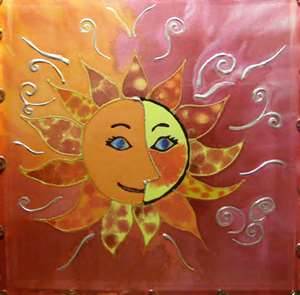 Szakmai program2020.